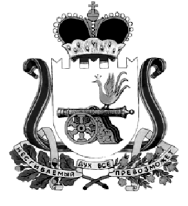 АДМИНИСТРАЦИЯ МУНИЦИПАЛЬНОГО ОБРАЗОВАНИЯ“КАРДЫМОВСКИЙ  РАЙОН” СМОЛЕНСКОЙ ОБЛАСТИ П О С Т А Н О В Л Е Н И Еот 25.08.2016    № 00466   О внесении изменений в муниципальную программу «Развитие архивного дела в Администрации муниципального образования «Кардымовский район» Смоленской области» на 2014-2020 годыАдминистрация муниципального образования «Кардымовский район» Смоленской областип о с т а н о в л я е т: 1. Внести в муниципальную программу «Развитие архивного дела в Администрации муниципального образования «Кардымовский район» Смоленской области» на 2014-2020 годы (далее - Программа), утвержденную постановлением Администрации муниципального образования «Кардымовский район» Смоленской области от 17.03.2014 № 0218 следующие изменения:Раздел  3 «Перечень программных мероприятий»                                  изложить в следующей редакции:ПЕРЕЧЕНЬ  программных мероприятий2.  Настоящее постановление опубликовать  в районной газете «Знамя труда.3. Контроль исполнения настоящего постановления возложить на управляющего делами Администрации муниципального образования «Кардымовский район» Смоленской области В.Г. Макарова.      4. Настоящее постановление вступает в силу со дня его подписания.№п/пНаименованиемероприятияСрок реализа-цииИсполнительОбъем финансирования (тыс.руб.)Объем финансирования (тыс.руб.)Объем финансирования (тыс.руб.)Объем финансирования (тыс.руб.)Объем финансирования (тыс.руб.)Объем финансирования (тыс.руб.)Объем финансирования (тыс.руб.)Объем финансирования (тыс.руб.)Источник финанси-рования№п/пНаименованиемероприятияСрок реализа-цииИсполнительвсегов том числе по годамв том числе по годамв том числе по годамв том числе по годамв том числе по годамв том числе по годамв том числе по годамИсточник финанси-рования№п/пНаименованиемероприятияСрок реализа-цииИсполнительвсего2014201520162017201820192020Источник финанси-рования12345678910111213Задача 1. Создание необходимых условий для обеспечения сохранности документов Архивного фонда,находящихся на  муниципальном  храненииЗадача 1. Создание необходимых условий для обеспечения сохранности документов Архивного фонда,находящихся на  муниципальном  храненииЗадача 1. Создание необходимых условий для обеспечения сохранности документов Архивного фонда,находящихся на  муниципальном  храненииЗадача 1. Создание необходимых условий для обеспечения сохранности документов Архивного фонда,находящихся на  муниципальном  храненииЗадача 1. Создание необходимых условий для обеспечения сохранности документов Архивного фонда,находящихся на  муниципальном  храненииЗадача 1. Создание необходимых условий для обеспечения сохранности документов Архивного фонда,находящихся на  муниципальном  храненииЗадача 1. Создание необходимых условий для обеспечения сохранности документов Архивного фонда,находящихся на  муниципальном  храненииЗадача 1. Создание необходимых условий для обеспечения сохранности документов Архивного фонда,находящихся на  муниципальном  храненииЗадача 1. Создание необходимых условий для обеспечения сохранности документов Архивного фонда,находящихся на  муниципальном  храненииЗадача 1. Создание необходимых условий для обеспечения сохранности документов Архивного фонда,находящихся на  муниципальном  храненииЗадача 1. Создание необходимых условий для обеспечения сохранности документов Архивного фонда,находящихся на  муниципальном  храненииЗадача 1. Создание необходимых условий для обеспечения сохранности документов Архивного фонда,находящихся на  муниципальном  храненииЗадача 1. Создание необходимых условий для обеспечения сохранности документов Архивного фонда,находящихся на  муниципальном  хранении1Приобретение оргтехники2014 - 2020 г.Администрация муниципального образования «Кардымовский район» Смоленской области130,0020,000,0030,0020,0020,0020,0020,00Районный бюджет 2Приобретение и установка измерительных приборов в помещениях архивохранилищ2015 г.Администрация муниципального образования «Кардымовский район» Смоленской области2,980,002,980,000,000,000,000,00Районный бюджет 3Приобретение архивных картонных коробов 2015 -2020 гг.Администрация муниципального образования «Кардымовский район» Смоленской области47,020,007,020,0010,0010,0010,0010,00Районный бюджет4Проведение ремонтных работ по замене оконных блоков с установкой металлических решеток 2016 г.Администрация муниципального образования «Кардымовский район» Смоленской области250,000,000,00250,000,00 0,000,000,00Иные источники5Приобретение и установка системы кондиционирования обеспечивающую циркуляцию воздуха, стабильность температурно-влажностного режима, очистку воздуха от пыли2016 г.Администрация муниципального образования «Кардымовский район» Смоленской области550,000,000,00550,000,00 0,000,000,00Иные источники12345678910111213Итого:в том числе:Итого:в том числе:Итого:в том числе:Итого:в том числе:980,0020,0010,00830,0030,0030,0030,0030,00средства районного бюджетасредства районного бюджетасредства районного бюджетасредства районного бюджета180,0020,0010,0030,0030,00 30,0030,0030,00иные источникииные источникииные источникииные источники800,000,000,00800,00 0,00 0,000,000,00Задача 2. Использование новых современных технологий  в области архивного делаЗадача 2. Использование новых современных технологий  в области архивного делаЗадача 2. Использование новых современных технологий  в области архивного делаЗадача 2. Использование новых современных технологий  в области архивного делаЗадача 2. Использование новых современных технологий  в области архивного делаЗадача 2. Использование новых современных технологий  в области архивного делаЗадача 2. Использование новых современных технологий  в области архивного делаЗадача 2. Использование новых современных технологий  в области архивного делаЗадача 2. Использование новых современных технологий  в области архивного делаЗадача 2. Использование новых современных технологий  в области архивного делаЗадача 2. Использование новых современных технологий  в области архивного делаЗадача 2. Использование новых современных технологий  в области архивного делаЗадача 2. Использование новых современных технологий  в области архивного дела1Приобретение сканера формата А-3 с высокой степенью оптического разрешения2016 г.Администрация муниципального образования «Кардымовский район» Смоленской области500,000,00500,000,000,000,000,000,00Иные источники 2Приобретение и установка программного обеспечения для  оцифровки документов Архивного фонда2016 г.Администрация муниципального образования «Кардымовский район» Смоленской области20,000,0020,000,000,000,000,000,00Иные источники3Увеличение штатно-списочного состава сотрудников Архивного отдела Администрации муниципального образования «Кардымовский район» Смоленской области2016 г.Администрация муниципального образования «Кардымовский район» Смоленской области0,000,000,000,000,000,000,000,00Итого:Итого:Итого:Итого:520,000,00520,000,000,000,000,000,00в том числе:в том числе:в том числе:в том числе:средства районного бюджетасредства районного бюджетасредства районного бюджетасредства районного бюджета0,000,000,000,000,000,000,000,00иные источникииные источникииные источникииные источники520,000,00520,000,000,000,000,000,00Всего по программе:в том числе:средства районного бюджетаиные источники56789101112Всего по программе:в том числе:средства районного бюджетаиные источники1500,0020,00530,00830,0030,0030,0030,0030,00Всего по программе:в том числе:средства районного бюджетаиные источникиВсего по программе:в том числе:средства районного бюджетаиные источники180,0020,0010,0030,0030,0030,0030,0030,00Всего по программе:в том числе:средства районного бюджетаиные источники1320,000,00520,00800,000,000,000,000,00Глава муниципального образования «Кардымовский район» Смоленской областиЕ.В. Беляев